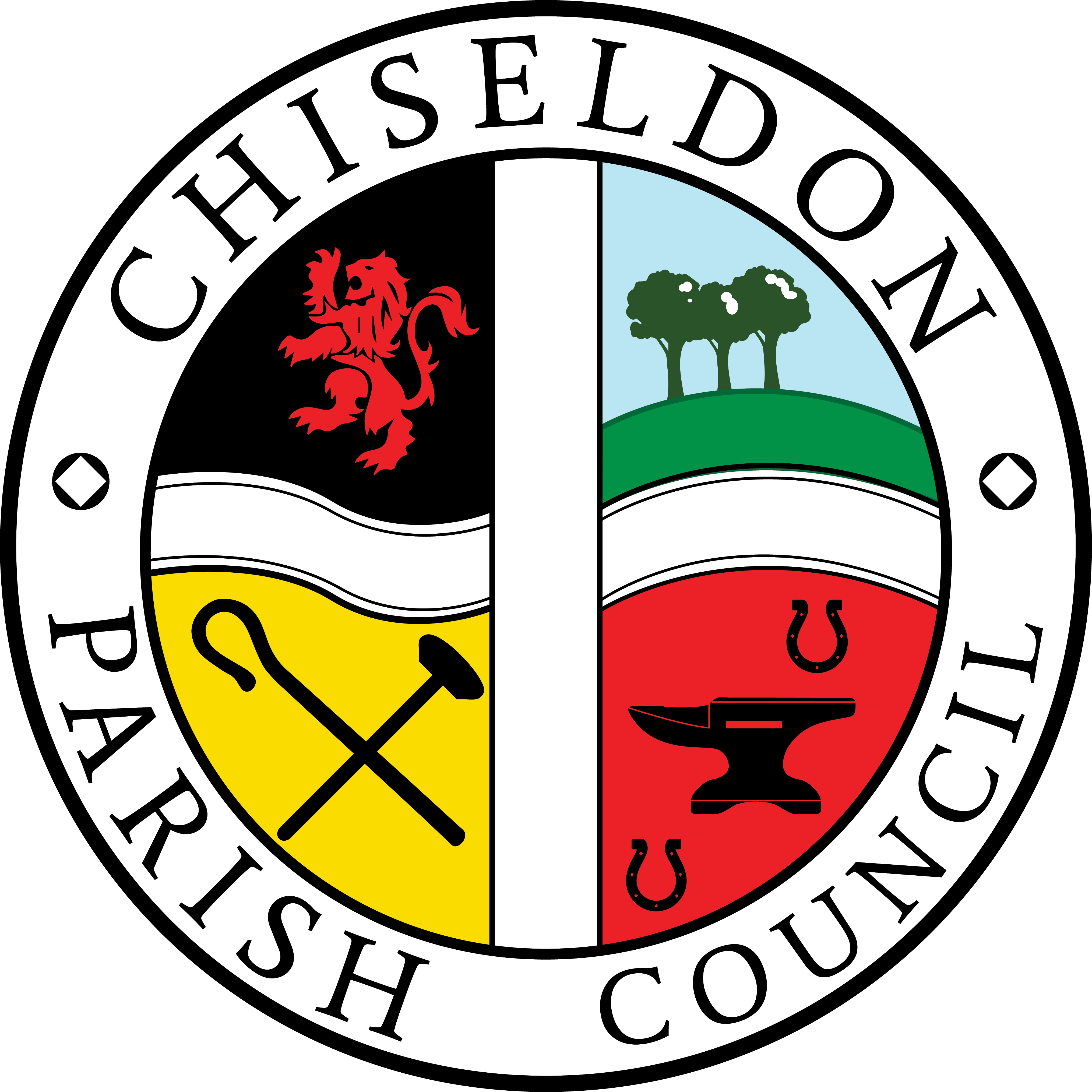 Contact: clerk@chiseldon-pc.gov.uk Tel 01793 740744TRANSPORT DEVELOPMENT COMMITTEE MEETINGat the Butts Road Chapel on Thursday 27th July  2017 at 7.30pm.			   		AGENDAATTENDANCES AND APOLOGIES FOR ABSENCE.  2. DECLARATIONS OF INTERESTS 3. PUBLIC RECESS 4. MINUTES from 23rd May 20175. MATTERS ARISING AND ACTION POINTS6. REVIEW COLLATED DOCUMENT SHOWING THE DIVISION OF PARISH IN REGARDS TO ISSUES.  (Cllr Brady to provide information)7. REVIEW ANY TRANSPORT DATA RECEIVED. M4 J15 Modelling.Plus review Highways England and SWLEC comments for J15/J16 funding comparisons and effect on Wroughton when M4 closed. 8. PROPOSE AND VOTE ON THE APPOINTMENT OF PLANNING TRANSPORT/HIGHWAYS PLANNING  CONSULTANT TO SUPPORT THE COMMITTEE – ref Jason Humm New Road build out email reply.9. DISCUSS MERITS OF TURNBALL BEING MADE A ONE WAY STREET. Possible vote.10. AOB (Note, items in AOB cannot be voted on)The next Transport Development Committee meeting will be held on Thursday 28th September in the Old Chapel, off Butts Road.Signed: Parish Clerk 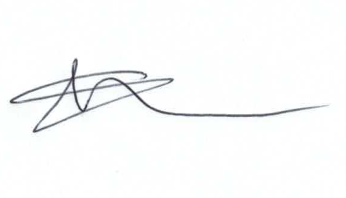 Committee members: Glenn Mills (Chair) John Martin (VC), Caroline Brady, David Hill, Paul Walton